.tran 1ms 3ms.STMLIB "CLASS AB POWER AMP.stl"* From [PSPICE NETLIST] section of c:\program files\PSpice\PSpice.ini:.lib "nom.lib".INC "CLASS AB POWER AMP.net"V_V2         $N_0001 0 25C_C1         $N_0002 $N_0003  100uf  C_C2         $N_0002 $N_0004  100uf  R_R3         0 $N_0005  1k  R_R2         $N_0003 $N_0001  1k  R_R4         $N_0006 $N_0004  1k  Q_Q1         $N_0001 $N_0003 $N_0005 Q2N3904D_D2         $N_0005 $N_0004 D10D2 D_D1         $N_0003 $N_0005 D10D2 V_V5         $N_0002 0 DC 0V AC 1v+SIN 0V 1v 1khz 0 0 0V_V1         0 $N_0006 25Q_Q4         $N_0006 $N_0004 $N_0005 Q2N3906.PROBE V(*) I(*) W(*) D(*) NOISE(*) .END               D10D2                     IS   10.010000E-21          ISR  195.300000E-06           BV  100                     IBV  100.000000E-06           RS    1.000000E-03           TT    5.000000E-09          CJO    1.000000E-12           VJ     .75                    M     .3333                  Q2N3904         Q2N3906                        NPN             PNP                       IS    6.734000E-15    1.410000E-15           BF  416.4           180.7                    NF    1               1                     VAF   74.03           18.7                   IKF     .06678          .08                  ISE    6.734000E-15                           NE    1.259                                  BR     .7371          4.977                  NR    1               1                      RB   10              10                      RC    1               2.5                 CJE    4.493000E-12    8.063000E-12          MJE     .2593           .3677                CJC    3.638000E-12    9.728000E-12          MJC     .3085           .5776                 TF  301.200000E-12  179.300000E-12          XTF    2               6                     VTF    4               4                     ITF     .4              .4                    TR  239.500000E-09   33.420000E-09          XTB    1.5             1.5                    CN    2.42            2.2                     D     .87             .52         NODE   VOLTAGE     NODE   VOLTAGE     NODE   VOLTAGE     NODE   VOLTAGE($N_0001)   25.0000                   ($N_0002)    0.0000                       ($N_0003)     .2580                   ($N_0004)    -.2580                       ($N_0005) 42.24E-09                   ($N_0006)  -25.0000                   VOLTAGE SOURCE CURRENTS    NAME         CURRENT    V_V2        -2.474E-02    V_V5         0.000E+00    V_V1        -2.474E-02    TOTAL POWER DISSIPATION   1.24E+00  WATTS          JOB CONCLUDED          TOTAL JOB TIME             .03v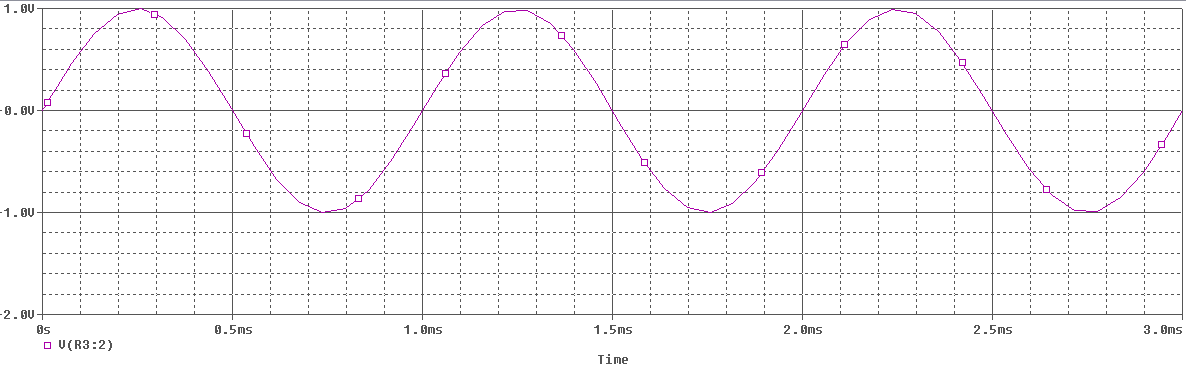 